Professores 	Guilherme		LuisTurma		1º__			Data	__/05/2013Alunos 	________________________		________________________		________________________		________________________		________________________		________________________Circuito das bolinhas1. Material utilizado2 pistas de metal2 bolinhas de gude grandeFita crepe2. Experimentando, observando e pensandoMarquem os dois pontos de partida, nas duas rampas, na mesma altura. Se vocês soltarem as duas bolinhas deste ponto, qual bolinha vocês acham que chegará primeiro ao final da pista?Soltem as duas bolinhas do ponto de partida. Qual bolinha chegou ao final primeiro?Considerem a seguinte legenda para as pistas:Bolinha 1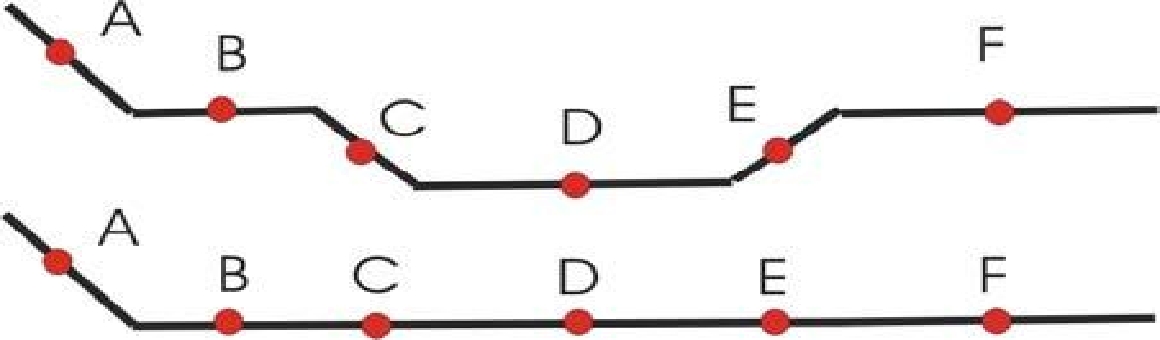      Bolinha 2O que ocorre com a energia potencial da bolinha 1 (da pista com depressão) quando ela parte do ponto A para o ponto B: aumenta, diminui ou permanece a mesma? E com a energia cinética? Complete as tabelas abaixo com: “aumenta”, “diminui” e “não muda”.Para a bolinha 1:EnergiapotencialEnergiacinéticaEnergiamecânicaPara a bolinha 2:EnergiapotencialEnergiacinéticaEnergiamecânicaCom relação à bolinha 1, em que ponto a energia potencial é máxima ? E mínima? E a energia cinética: em que ponto é máxima e em que ponto é mínima?Analisem as energias potenciais e cinéticas da bolinha 1, dizendo se é maior, menor ou igual, comparando-as nos pontos C e E, e nos pontos B e F. Comparem as velocidades da bolinha 1 nos pontos C e E. Expliquem.Comparem as energias das bolinhas 1 e 2 nos pontos A, B, C, D, E e F, preenchendo as tabelas abaixo com “maior”, “menor” ou “igual”.Para energia potencial:Desafio: Agora comparem as velocidades das duas bolinhas no ponto D e no ponto F. Então porque as duas bolinhas não chegam juntas? Expliquem.___________________________________________________________________________________________________________________________________________________________________________________________________Agora cole a fita crepe com o lado com cola pra cima no trecho de D a E na pista da bolinha 1. Solte as duas bolinhas e compare os resultados do que acontece com elas no trecho D a E nas duas pistas, o que aconteceu, quais conceitos físicos estão envolvidos.A → BB → CC → DD → EE → FA → BB → CC → DD → EE → FABCDEFBolinha 1Bolinha 2Para energia cinética:Para energia cinética:ABCDEFBolinha 1Bolinha 2Para energia mecânica:Para energia mecânica:ABCDEFBolinha 1Bolinha 2